Dette kartleggingsskjemaet er basert på ICDP metodikken, med hovedfokus på familie, helse, bo og kvalifiseringsfasen gjennom introduksjonsprogrammet. Sentralt i denne tilnærmingen er å ha fokus på hele livsfasen til deltakeren, samt utarbeidet felleskartlegging som kan brukes på tvers av faggrupper i kommunen.KARTLEGGINGSDOKUMENT. INTEGRERING OG INTROARBEID.Dokumentasjon av utført arbeid.Dokumentet skal påføres informasjon fortløpende og signeres og dateres av den som påfører informasjonen.Alle felter skal fylles ut.Skjemaet inneholder informasjon om disse hovedmålene:Etablering/mottaksbesøk		Helse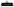 Bo-/familieveiledningIntro/-program etter Lov om introduksjonsordning — fase 1 og fase 2	BARNS NAVN	FØDSELSNUMMER	ANKOMST NORGEBOR HOS DEGHar du familie og venner i Norge?Har du søkt eller, eller skal du søke familiegjenforening?Og med hvem?Bankkort/nettbank — har du det?Har du reisebevis (dato varighet på opphold)?Har du grønt pass/hjemlandets pass?Familiebakgrunn/oppvekst/flukten/religion?Ansvarlig for innhenting av informasjon (navn veileder):Informasjonen er innhentet veileder (navn veileder):Fastlege Gjøvik kommune:Tannlege Gjøvik kommune:HELSE: (kartlegging):Hvordan opplever du din helsetilstand i dag? Mener du selv at du har god eller dårlig helse?Har du vondt i kroppen?Har du vansker med å sove?Har barna dine vansker med å sove? (utdypes) Var du noen ganger syk i hjemlandet?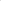 Hva slags sykdom?Var du hos lege noen ganger i hjemlandet?Har du vært hos lege i Norge? Var du i fengsel i hjemlandet?Var du i militæret i hjemlandet?	Er det synlige funksjonshemninger? (beskriv) Hos voksne?	Hos barna?Har voksne og/eller barna vært hos lege eller sykehus i Norge, eller andre steder?Er noen av familiemedlemmene under medisinsk behandling har i Norge?	Bør det søkes om statlig ekstratilskudd?	Ja:	Nei:(hvis ja, beskjed gis til Gunhild som tar saken videre). Kort vurdering på hvorfor gis av programveileder.VEILEDNING I HJEMMET/FAMILIE/BARN:Bolig/familie veileder er alltid med på første kartleggingssamtale sammen med programveileder.Avtaler så et/eller to nye hjemmebesøk alene som en standard rutine.Sjekklisten under BOLIG/BARN/FAMILE, skal gjennomgås med alle (standard prosedyre).BOLIG:Kjøkken/bad:Veileder gjennomgår bruk av kjøkken i Norge og bad (komfyr, elektriske apparater, panelovner,stoppekran. Gjennomgår hvordan vann skal tørkes opp på bad og kjøkken.Veileder informerer om brannsikring, brannvarsler, ikke bruk av åpen ild, brannslukking, varsling til brannvesen.Beskriv kort hva som er gjort/medtode: Utført?	Dato: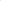 ØKONOMI:Veileder setter opp budsjett. Pengesystem i Norge. Dato:Hvem er økonomisjef i familien/hvem har best oversikt? Navn:Innkjøp (hvordan planlegge). Gjennomgå sammen med deltager). Dato:NABOLAG:Veileder gjennomgår søppelsortering/plenklipping/snørydding/naboregler/transport buss/kollektivt/husordensregler i borettslag.Beskriv kort hva er gjort/metode: Uført dato:	Ja:	Nei:MAT-/RENHOLD:Veileder gjennomgår hva som er vanlig norsk kosthold/matpakker/matoppbevaring/renhold/bruk vaskemidler/tørking klær.Beskriv kort hva som er gjort/metode:	Dato:	Ja:	Nei:Kort oppsummering etter standard veiledning/kartlegging for alle (to hjemmebesøk):Trenger videre oppfølging for mer veiledning innenfor området (BOLIG)? Nei:Beskriv hva som er gjort i videre oppfølging (tidsbruk/metode): Dato:	Tidsbruk:BARN/FAMILIE:Sjekklisten nedenfor skal gjennomgås med alle med barn/eller som venter barn, som en standard rutine.Veileder gjennomgår klær/utstyr til ulike årstider/leggetider/struktur på dagen/lekser/foreldremøter/aktiviteter/dugnad for foreldre: Norsk oppdragelse/kulturforskjeller (Info/samtale om temaet):Beskriv kort hva som er gjort/metode:Dato:	Nei:Oppfølging av barn i Norge/helsestasjon/skole/barnehage/veileder/-gi praktisk informasjon: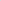 Være i kontakt med å samarbeide med barnehage/skole sammen med foreldre(ne):Skole:	Barnehage:Annet som familien trenger mer veiledning på:Beskriv hva:Annet som veileder vurderer at familien trenger veiledning på:Beskriv hva:Dato:	Ja:	Nei:Veileder vurderer behov for veiledning utover det som er standard for barn/familie:Beskriv:Dato:	Tidsbruk:I barnefamilier gjennomgår veileder norske lover for tvangsgifting av barn og norske lover for forbud mot kjønnslemlestelse.Er utført: Dato:	Ja:	Nei:Veileder vurderer om det er behov for enkeltvedtak om opplysning, råd og veiledning etter STL 517 (bruker må samtykke):(brukes i de tilfeller b/fser at dette er omfattende behov og krever langvarig oppfølging).Ja:	Nei: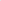 Slik vurdering/begrunnelse her hvis ja:(skriv antatt tidsbruk som enkeltvedtak skal inneholde og skriv vedtaket i socio).Veileders vurdering om det er behov for henvisning til andre tjenester i hjelpeapparatet.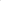 Dato:Skriv vurdering/begrunnelse hvis det skal henvises videre:INTRODUKSJONSORDNING/FASE 1:MÅLET MED INTRODUKSJONSPROGRAM - veileder skal orientere deltaker om hva som er målet med intro (ta utgangspunkt i loven): Veileder informerer om introprogram/KaIIerud opplæringssenter/og/eller norskopplæring (plikt/rett) fraværsregler/språkprøver etc. Er utført:Dato:	Ja:	Nei:Ja dette er gjort:	Nei, dette er ikke gjort:KARTLEGGING/SPRÅK/SKOLE/ARBEID:Hvilket språk snakker du? (morsmål/andre/skriftlig/muntlig/:Utdanning fra hjemland/andre steder?Har du grunnskole? Og/eller videregående skole? Høyere utdanning?Dokumentasjon på utdanning?Har du hatt norskopplæring i mottak?Kan du snakke/skrive norsk?Har du arbeidserfaring fra hjemlandet/-andre land?Har du spesielle interesser?Ting du liker å gjøre?Hvilke mål har du fremover/ønske arbeid og ønske om læring (beskriv):Hva skal du gjøre for å nå målet (beskriv):Hva trenger du hjelp til for å nå målet (beskriv):Veileder informerer deltaker om hvilke forventninger NAV/programveileder har til deltaker: Ja, dette er gjort: Nei, dette er ikke gjort: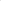 Kontrakt (Harald) mellom NAV/programveileder, fylles ut og signeres etter samtalen om introprogram.Underskrift NAV v/programveileder:Jeg har mottatt informasjon som beskrevet ovenfor:Dato:	Ja:	Nei:Det er benyttet tolk?	Ja:	Nei:Underskrift introdeltakerNAVNKJØNNFØDSELSNUMMER00.00.00-10158FØDSELSNUMMER00.00.00-10158ADRESSE I GJØVIK2815 GJØVIKTELEFONNUMMERTELEFONNUMMERSISTE LAND DU OPPHOLDT DEG l?STATSBORGERSKAPSTATSBORGERSKAPSTATSBORGERSKAPDUFNUMMERDUFNUMMERSIVILSTANDSTATUS OPPHOLDSTATUS OPPHOLDSTATUS OPPHOLDBOSETTINGSDATO GJØVIKBOSETTINGSDATO GJØVIKHVOR LENGE HAR DU BODD I MOITAK/HVILKEANKOMSTDATOANKOMSTDATOANKOMSTDATOFØRERKORTFØRERKORTEKTEFELLE /SAMBOERS NAVNEKTEFELLE /SAMBOERS NAVNFØDSELSNUMMER/DUFNUMMERFØDSELSNUMMER/DUFNUMMERFØDSELSNUMMER/DUFNUMMERANKOMS NORGEADRESSEADRESSEPOSTNUMMER ISTEDPOSTNUMMER ISTEDPOSTNUMMER ISTEDJANEI